ПРОКУРАТУРА ЧЕРЕПОВЕЦКОГО РАЙОНА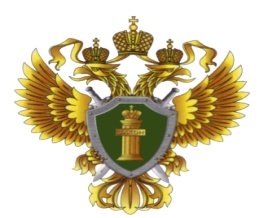 ПАМЯТКАдля населения«ОБ ОСНОВНЫХ СПОСОБАХ ДИСТАНЦИОННОГО МОШЕННИЧЕСТВА»2020 годНесмотря на принимаемые правоохранительными органами меры, дистанционные хищения с использованием информационно-телекоммуникационных технологий стремительно набирают силу.Мошенники умело используют всю доступную информацию и современные технологии, разбираются в психологии людей, вынуждая жертву раскрывать всю информацию о себе либо совершать те или иные действия, используют человеческие слабости (стяжательство, алчность), чувства (сострадание, обеспокоенность за близких, жалость) в своих корыстных интересах.ТЕЛЕФОННОЕ МОШЕННИЧЕСТВО1. Случай с родственником. Мошенник представляется родственником (знакомым) и взволнованным голосом по телефону сообщает, что задержан сотрудниками полиции за совершение преступления (совершил ДТП, хранил оружие или наркотики, нанёс тяжкие телесные повреждения). Далее в разговор вступает якобы сотрудник полиции. Он уверенным тоном сообщает, что уже не раз «помогал» людям таким образом. Но если раньше деньги привозили непосредственно ему, то сейчас деньги необходимо привезти в определенное место, передать какому-либо человеку, либо перевести на счет (абонентский номер телефона).2. Розыгрыш призов (это могут быть телефон, ноутбук, автомобиль и др.).На телефон абонента сотовой связи приходит смс-сообщение, из которого следует, что в результате проведенной лотереи он выиграл автомобиль. Для уточнения всех деталей потенциальной жертве предлагается посетить определенный сайт и ознакомиться с условиями акции, либо позвонить по одному из указанных телефонных номеров. Во время разговора по телефону мошенники сообщают о том, что для выполнения необходимых формальностей (уплаты госпошлины, оформления необходимых документов, оплаты за комиссию перевода) счастливому обладателю новенького автомобиля необходимо перечислить на счет указанную ими сумму, а затем набрать определенную комбинацию цифр и символов, якобы для проверки поступления денег на счет и получения «кода регистрации». Как только жертва завершает указанные манипуляции, счет обнуляется, а мошенники исчезают в неизвестном направлении.Если вы узнали о проведении лотереи только тогда, когда «выиграли» автомобиль, если вы не заполняли заявку на участие в ней либо каким-либо другим способом не подтверждали свое участие в розыгрыше, то, вероятнее всего, вас пытаются обмануть. 3. Платный код.Поступает звонок, якобы от сотрудника службы технической поддержки оператора мобильной связи, с предложением подключить новую эксклюзивную услугу или для перерегистрации во избежание отключения связи из-за технического сбоя, или для улучшения качества связи. Для этого абоненту предлагается набрать под диктовку код, который является комбинацией для осуществления мобильного перевода денежных средств со счета абонента на счет злоумышленников.4. Штрафные санкции оператора.Злоумышленник представляется сотрудником службы технической поддержки оператора мобильной связи и сообщает, что абонент сменил тарифный план, не оповестив оператора (также могут быть варианты: не внес своевременную оплату, воспользовался услугами роуминга без предупреждения) и, соответственно, ему необходимо оплатить штраф в определенном размере, купив карты экспресс-оплаты и сообщив их коды.5. Ошибочный перевод средств.Абоненту поступает SMS-сообщение о поступлении средств на его счет, переведенных с помощью услуги «Мобильный перевод». Сразу после этого поступает звонок и мужчина (или женщина) сообщает, что ошибочно перевел деньги на его счет, при этом просит вернуть их обратно тем же «Мобильным переводом». В действительности деньги не поступают на телефон, а человек переводит свои собственные средства. Если позвонить по указанному номеру, он может быть вне зоны доступа. Кроме того, существуют такие номера, при осуществлении вызова на которые с телефона снимаются все средства.6. Предложение получить доступ к СМС-переписке и звонкам абонента.Учитывая склонность некоторых граждан «пошпионить» за близкими и знакомыми, злоумышленниками используется следующая схема мошенничества в сети Интернет: пользователю предлагается изучить содержание смс-сообщений и список входящих и исходящих звонков интересующего абонента. Для этого необходимо отправить сообщение стоимостью от 10 до 30 рублей на указанный короткий номер и вписать в предлагаемую форму номер телефона абонента.После того, как пользователь отправляет смс, с его счета списывается сумма гораздо больше той, что была указана мошенниками, а интересующая информация впоследствии так и не поступает.7. Продажа имущества на интернет-сайтах.При звонке на телефон, размещенный на Интернет-сайтах объявлений (Авито, ФарПост, Дром и др.) правонарушитель просит пополнить счет его телефона, либо сообщить данные и номер карты потерпевшего для перевода денежных средств в качестве задатка за товар. После сообщения данных карты происходит списание денежных средств. 8. Новая схема телефонного мошенничества «Вишинг». Одной из распространенных схем киберпреступников в последние годы стал «Вишинг» – это вид мошенничества, при котором злоумышленники под любым предлогом вынуждают нас предоставлять конфиденциальные данные в «наших собственных интересах», то есть искусственно создается ситуация, требующая помощи от специалиста.Цель мошенников под любым предлогом извлечь секретную личную информацию о кредитке. Для получения доступа к конфиденциальным данным владельца мнимые помощники используют телефонную связь.Во многих случаях в течение дня нам постоянно начинают звонить на мобильник с незнакомого московского номера, начинающегося на 495. Звонки с московских номеров обычно настолько настойчивы (иногда до десяти звонков за день), что мы зачастую уступаем и отвечаем на них. Как только мы отвечаем на звонок, нам сразу сообщают важную информацию о возникших проблемах с нашей картой, например, что она заблокирована, а служба безопасности банка предотвратила попытку несанкционированного списания. Затем звонящий предлагает помощь в сложившейся ситуации, на которую многие из нас соглашаются.Нас убеждают в срочном решении возникшей ситуации, пока еще не все деньги украдены. Очень последовательно мошенники стараются получить от нас всю личную информацию о кредитке, присылают новые пароли и ПИН коды в СМС-уведомлениях. Успокаивающим голосом «банковские работники» предлагают различные возможные варианты защиты. Догадаться о том, что любезный помощник на другом конце провода является мошенником не всегда легко, но в любом случае это возможно. Изначально можно поблагодарить за бдительность и узнать должность, инициалы звонившего сотрудника кредитной организации и предпринять попытку дозвониться по горячей линии. Использовать для выяснения сложившейся ситуации лучше другой свой номер, потому что на сегодняшний день у вымогателей существуют технологии, позволяющие перенаправлять все последующие звонки на телефонное устройство мошенников.  9. Хищения с карт, подключенных к опции бесконтактных платежей. Для проведения оплаты по такой карте достаточно приложить её к терминалу. Ввод ПИН-кода не требуется если сумма не превышает 1 000 рублей. При этом количество расходных транзакций не ограничено.Чтобы получить деньги, мошеннику даже не понадобится воровать карту у клиента. Если в общественном транспорте поднести устройство к сумке или карману владельца, то средства спишутся. Для этих целей мошенники изготавливают самодельные переносные считыватели или используют банковские терминалы, оформленные по фиктивным документам.Злоумышленники продолжают активно использовать фишинг в социальных сетях и онлайн-мессенджерах. Наибольшую выгоду мошенникам приносят махинации через Авито, с помощью которых они получают доступ в онлайн-банк.10. Взлом аккаунта друга. Люди могут даже не подозревать, что им пишет посторонний человек под видом родственника, друга, с просьбой перевода денег в связи с произошедшим горем. Таким образом, войдя в доверие, мошенники пытаются украсть ваши деньги.11. Телефонное мошенничество во время пандемии. Многие из нас ввиду пандемии находились дома, что активизировало мошенничество с банковскими картами по телефону. Очень оперативно этим моментом воспользовались вымогатели с помощью смартфона.Как происходит телефонное мошенничество с последующей кражей денег с кредитки, учитывая современную ситуацию: на телефон приходит СМС-уведомление о начислении компенсации за нерабочий период во время эпидемии, для получения которой предлагается перезвонить в банк и пообщаться с мнимым «сотрудником».злоумышленники звонят нам с уведомлением о том, что мы якобы находились в контакте с заболевшими Covid-19. В связи с этим предлагается срочно сдать платный анализ на коронавирус, а чтобы не нарушать режим самоизоляции, «сотрудники лаборатории» готовы приехать к нам на дом. Для срочного выезда бригады нужно совершить предоплату.В обоих случаях подставной человек предлагает свою онлайн-помощь, чтобы осуществить платеж, а для этого ему нужна информация о счете. После получения необходимых данных мошенники выводят деньги, а доверчивые граждане, остаются с нулевым балансом.Приведенный перечень мошеннических схем не ограничивается приведенными примерами. Преступники находят все новые и новые схемы и способы для достижения преступных замыслов. Как уберечься от телефонных мошенничеств?Чтобы не стать жертвой злоумышленников, необходимо соблюдать простые правила безопасного поведения и обязательно довести их до сведения родных и близких:- не следует доверять звонкам и сообщениям, о том, что родственник или знакомый попал в аварию, задержан сотрудниками полиции за совершение преступления, особенно, если за этим следует просьба о перечислении денежных средств. Как показывает практика, обычный звонок близкому человеку позволяет развеять сомнения и понять, что это мошенники пытаются завладеть вашими средствами или имуществом;- не следует отвечать на звонки или SMS-сообщения с неизвестных номеров с просьбой положить на счет деньги;- не следует сообщать по телефону кому бы то ни было сведения личного характера.Своевременное обращение в правоохранительные органы может помочь другим людям не попасться на незаконные уловки телефонных мошенников.Противостоять мошенникам возможно лишь повышенной внимательностью, здравомыслием и бдительностью.МОШЕННИЧЕСТВА С БАНКОВСКИМИ КАРТАМИБанковская карта – это инструмент для совершения платежей и доступа к наличным средствам на счёте, не требующий для этого присутствия в банке. Но простота использования банковских карт оставляет множество лазеек для мошенников. Вам приходит сообщение о том, что Ваша банковская карта заблокирована. Предлагается бесплатно позвонить на определенный номер для получения подробной информации. Когда Вы звоните по указанному телефону, Вам сообщают о том, что на сервере, отвечающем за обслуживание карты, произошел сбой, а затем просят сообщить номер карты и ПИН-код для ее перерегистрации. Чтобы ограбить Вас, злоумышленникам нужен лишь номер Вашей карты и ПИН-код. Как только Вы их сообщите, деньги будут сняты с Вашего счета.Как защититься от мошенников владельцам пластиковых банковских карт.1.    ПИН-КОД – КЛЮЧ К ВАШИМ ДЕНЬГАМНикогда и никому не сообщайте ПИН-код Вашей карты. Лучше всего его запомнить. Относитесь к ПИН-коду как к ключу от сейфа с вашими средствами. Нельзя хранить ПИН-код рядом с картой и тем более записывать ПИН-код на неё – в этом случае Вы даже не успеете обезопасить свой счет, заблокировав карту после кражи или утери.2.    ВАША КАРТА – ТОЛЬКО ВАШАНе позволяйте никому использовать Вашу пластиковую карту – это все равно что отдать свой кошелек, не пересчитывая сумму в нем.3.    НИ У КОГО НЕТ ПРАВА ТРЕБОВАТЬ ВАШ ПИН-КОДЕсли Вам позвонили из какой-либо организации, или Вы получили письмо по электронной почте (в том числе из банка) с просьбой сообщить реквизиты карты и ПИН-код под различными предлогами, не спешите ее выполнять. Позвоните в указанную организацию и сообщите о данном факте. Не переходите по указанным в письме ссылкам, поскольку они могут вести на сайты-двойники. Помните: хранение реквизитов и ПИН-кода в тайне – это Ваша ответственность и обязанность.4.    НЕМЕДЛЕННО БЛОКИРУЙТЕ КАРТУ ПРИ ЕЕ УТЕРЕЕсли Вы утратили карту, срочно свяжитесь с банком, выдавшим ее, сообщите о случившемся и следуйте инструкциям сотрудника банка. Для этого держите телефон банка в записной книжке или в списке контактов Вашего мобильного телефона.5.   ПОЛЬЗУЙТЕСЬ ЗАЩИЩЕННЫМИ БАНКОМАТАМИПри проведении операций с картой пользуйтесь только теми банкоматами, которые расположены в безопасных местах и оборудованы системой видеонаблюдения и охраной: в государственных учреждениях, банках, крупных торговых центрах и т.д. Граждане, пользующиеся банкоматами без видеонаблюдения, могут подвергнуться нападениям злоумышленников.6.    ОПАСАЙТЕСЬ ПОСТОРОННИХСовершая операции с пластиковой картой, следите, чтобы рядом не было посторонних людей. Если это невозможно, снимите деньги с карты позже либо воспользуйтесь другим банкоматом. Набирая ПИН-код, прикрывайте клавиатуру рукой. Реквизиты и любая прочая информация о том, сколько средств Вы сняли и какие цифры вводили в банкомат, могут быть использованы мошенниками.7.    БАНКОМАТ ДОЛЖЕН БЫТЬ «ЧИСТЫМ»Обращайте внимание на картоприемник и клавиатуру банкомата. Если они оборудованы какими-либо дополнительными устройствами, то от использования данного банкомата лучше воздержаться и сообщить о своих подозрениях по указанному на нем телефону.8.    БАНКОМАТ ДОЛЖЕН БЫТЬ ПОЛНОСТЬЮ ИСПРАВНЫМВ случае некорректной работы банкомата – если он долгое время находится в режиме ожидания или самопроизвольно перезагружается – откажитесь от его использования. Велика вероятность того, что он перепрограммирован злоумышленниками.9.    СОВЕТУЙТЕСЬ ТОЛЬКО С БАНКОМНикогда не прибегайте к помощи либо советам третьих лиц при проведении операций с банковской картой в банкоматах. Свяжитесь с Вашим банком – он обязан предоставить консультационные услуги по работе с картой.10.    НЕ ДОВЕРЯЙТЕ КАРТУ ОФИЦИАНТАМ И ПРОДАВЦАМВ торговых точках, ресторанах и кафе все действия с Вашей пластиковой картой должны происходить в Вашем присутствии. В противном случае мошенники могут получить реквизиты Вашей карты и использовать их в дальнейшем.Будьте бдительны!В соответствии со ст.10 Федерального закона "О прокуратуре Российской Федерации" в органах и учреждениях прокуратуры разрешаются заявления, жалобы и иные обращения, содержащие сведения о нарушении законов.